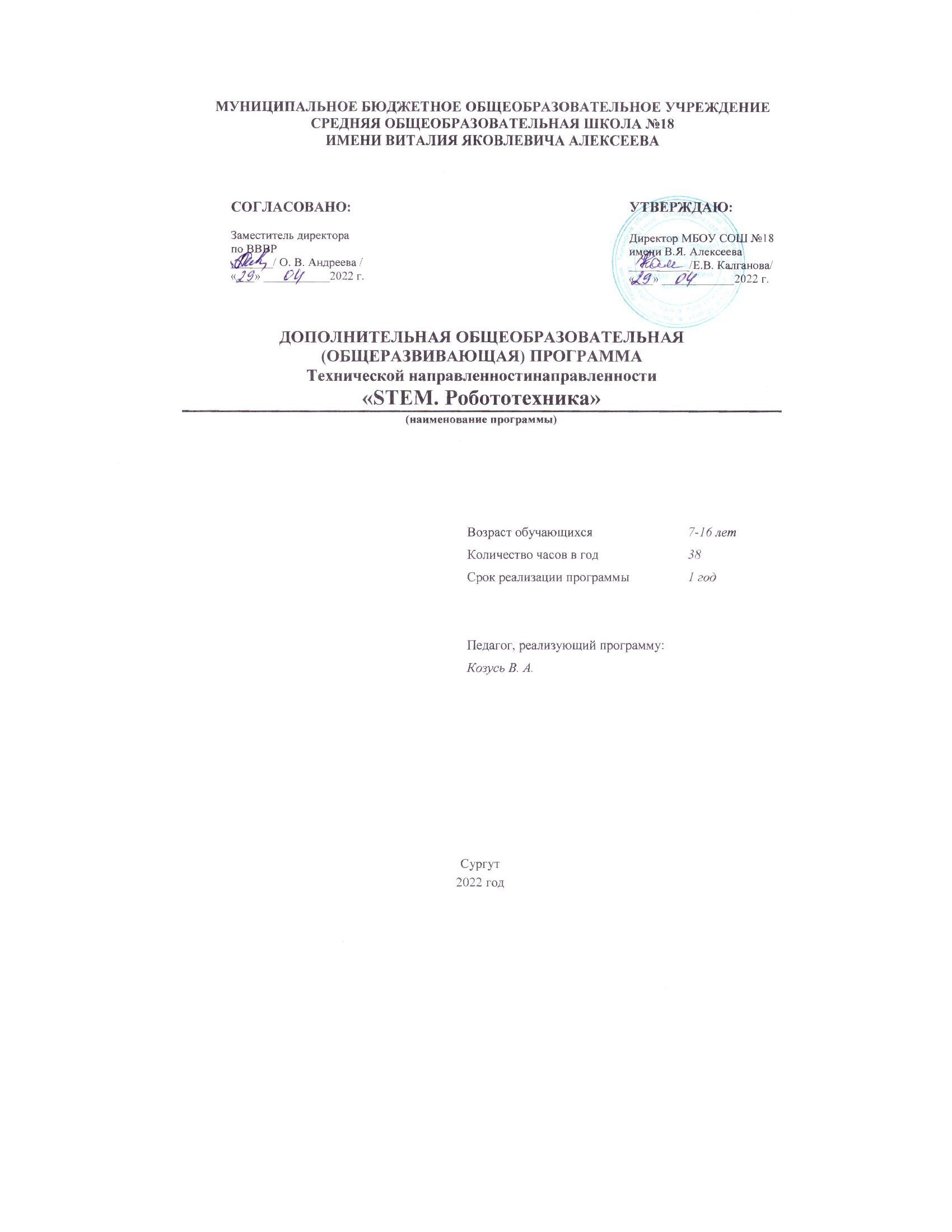 ПАСПОРТ ДОПОЛНИТЕЛЬНОЙОБЩЕОБРАЗОВАТЕЛЬНОЙ (ОБЩЕРАЗВИВАЮЩЕЙ) ПРОГРАММЫАннотацияУчебно-тематический план курса составлен в соответствии с программой «Робототехника. Перворобот EV3», Автор-разработчик Зимин С.А.Набор в группу осуществляется путем письменного заявления родителей (законных представителей) детей до 14 лет и самих обучающихся, достигших 14 летнего возраста с устного согласия родителей (законных представителей), программа рассчитана на 1 часа в неделю (38 в год).Программный материал разработан с учетом возрастных и психофизических возможностей обучающихся. Занятия могут проводится как в группах, таки индивидуально.Программа разработана в соответствии с актуальными нормативно-правовыми актами федерального и регионального уровней:Федеральный Закон от 29.12.2012 № 273-ФЗ «Об образовании в Российской Федерации» (ред. от 29.07.2017).;Приказ Министерства образования и науки Российской Федерации от 06.10.2009 № 373 «Об утверждении и введении в действие федерального государственного образовательного стандарта начального общего образования»;Приказ Министерства образования и науки РФ «О внесении изменений в приказ Министерства образования и науки РФ от 06 октября 2009 г. № 373 «Об утверждении и введении в действие федерального государственного стандарта начального общего образования» от 29.12.2014 №1643;Приказ Министерства просвещения Российской Федерации от 09.11.2018 № 196 «Об утверждении Порядка организации и осуществления образовательной деятельности по дополнительным общеобразовательным программам»;Федеральный закон «О физической культуре и спорте в Российской Федерации» от 04.12.2007 г. №329-ФЗ (с изменениями и дополнениями);Постановление Главного государственного санитарного врача Российской Федерации от 28.09.2020 г. № 28 «Об утверждении санитарных правил СП 2.4. 3648-20 «Санитарно-эпидемиологические требования к организациям воспитания и обучения, отдыха и оздоровления детей и молодежи»;Приказ Минобрнауки России от 01.07.2013 №499 (ред. от 15.11.2013) «Об утверждении Порядка организации и осуществления образовательной деятельности по дополнительным профессиональным программам».Постановление Правительства РФ от 15.04.2014 №295 (ред. от 31.03.2017) «Об утверждении государственной программы Российской Федерации «Развитие образования» на 2013-2020 годы».Закон ХМАО-Югры от 01.07.2013г. №68-ОЗ «Об образовании в ХМАО-Югре» (с изменениями на 07.09.2016).Основная образовательная программа основного общего образования муниципального бюджетного общеобразовательного учреждения МБОУ СОШ № 18 имени Виталия Яковлевича Алексеева. Учебный план муниципального бюджетного общеобразовательного учреждения МБОУ СОШ № 18 имени Виталия Яковлевича Алексеева. Реализация общеразвивающей программы осуществляется за пределами ФГОС и ФГТ, и не предусматривает подготовку обучающихся к прохождению ГИА по образовательным программам / реализация предпрофессиональной программы осуществляется в соответствии с ФГТ Программа разработана в соответствии с актуальными нормативно-правовыми актами федерального и регионального уровней. Календарный учебный график составлен в соответствии ФЗ № 273, Письмом Минобрауки РФ от 18.11.2015 № 09-3242Пояснительная запискаАктуальность программы обусловлена тем, что робототехника является одним из важнейших направлений научно-технического прогресса, в котором проблемы механики и новых технологий соприкасаются с проблемами искусственного интеллекта. Она направлена на формирование творческой личности, живущей в современном мире. За последние годы успехи в робототехнике и автоматизированных системах изменили личную и деловую сферы нашей жизни.  Роботы широко используются в транспорте, в исследованиях Земли и космоса, в хирургии, в военной промышленности, при проведении лабораторных исследований, в сфере безопасности, в массовом производстве промышленных товаров и товаров народного потребления. Многие устройства, принимающие решения на основе полученных от сенсоров данных, тоже можно считать роботами — таковы, например, лифты, без которых уже немыслима наша жизнь. Технологические наборы LEGO MINDSTORMS EV3 ориентированы на изучение основных физических принципов и базовых технических решений, лежащих в основе всех современных конструкций и устройств. В настоящее время актуальность имеет третье поколение наборов Mindstorm — EV3. Всё, что говорится о предыдущем поколении, реализуется и на современной базе.Направленность дополнительной общеобразовательной программы –техническая.Уровень освоения программы – стартовыйОтличительные особенности программы:• Обучение в активной деятельности. Все темы программы ученики изучают на практике, решая большое количество задач по каждой теме. Пишут свои программы, отлаживают, анализируют результаты работы.• Преемственность. Программа обучения построена так, что каждая новая тема логически связана с предыдущей, то есть при изучении новой темы используются все знания и навыки, полученные на предыдущих этапах обучения. В результате, к концу учебного года обучающиеся не только не забывают всё, что проходили в начале, но даже, наоборот, помнят и понимают материал первых занятий лучше, чем прежде. Такой принцип способствует не только успешному освоению программы, но и позволяет учащимся понять важность уже изученного материала, значимость каждого отдельного занятия. • Курс способствует развитию познавательного интереса учащихся при создании проектов и их профессиональному самовыражению, побуждает к поиску необходимой для проектов информации, в том числе и в сети Интернет.Адресат программы — обучающиеся 7- 16лет.Срок освоения и объём программы Программа рассчитана на 1 год обучения, 76 учебных часов в год, 38 недель.Режим занятий: по 1 академически1 час в неделю (40 минут), с перерывом 10 минут между занятиями. Форма обучения — очная, дистанционная.Цель: формирование системы знаний основных принципов работы современной роботетхники, основ алгоритмизации и программирования с использованием робота LEGO Mindstorms EV3.Задачи:Образовательная: создать условия для овладения навыками конструирования роботов и программирования Mindstorms EV3.Развивающая: создать условия для освоения учащимися новых информационных технологий.Воспитательные: создать условия для повышения коммуникативных навыков учащихся; развития творческих способностей и логического мышления школьников.Процесс освоения, конструирования и программирования роботов выходит  за рамки целей и задач, которые стоят перед начальной и средней школой, поэтому курс «STEM.Робототехника» является инновационным направлением в дополнительном образовании детей. Обучающиеся изучают на занятиях программирование, опираясь на концепцию исполнителя – Черепаху, Робота, Чертежика и т.д. Эти исполнители позволяют ребенку освоить достаточно сложные понятия – алгоритм, цикл, ветвление, переменная. Робот, собранный из конструктора Лего, может стать одним из таких исполнителей. Программирование робота некой стандартной и универсальной конструкции, отвечающей всем поставленным перед учащимися задачам, снижает порог вхождения в робототехнику, позволяя учителю достигать в рамках курса тех же целей, что и на традиционных уроках информатики.По сравнению с программированием виртуального исполнителя, Лего-робот вносит в решение задач элементы исследования и эксперимента, повышает мотивацию учащихся, что будет положительно оценено учителемСодержание программыУчебный планПланируемые результаты:Личностные результаты:адаптация ребенка к условиям детско-взрослой общности;повышение творческой активности ребенка, проявление инициативы и любознательности;сформировать навыки в изложении своих мыслей, взглядов;умение "презентовать" себя и свои проекты).Метапредметные результаты:Выпускник научится:реализовывать проектно-исследовательскую деятельность;осуществлять расширенный поиск информации с использованием ресурсов библиотек и Интернета;создавать и преобразовывать модели и схемы для решения задач;устанавливать причинно-следственные связи;строить логическое рассуждение, включающее установление причинно-следственных связей;объяснять явления, процессы, связи и отношения, выявляемые в ходе исследования;читать в ознакомительном, изучающем, усваивающем и поисковом режиме;Выпускник получит возможность научиться:ставить проблему, аргументировать ее актуальность;самостоятельно проводить исследование на основе применения методов наблюдения и эксперимента;выдвигать гипотезы о связах и закономерностях событий, процессов, объектов;Предметные результаты:описывать признаки предметов и узнавать предметы по их признакам;обобщать, делать несложные выводы;определять последовательность событий;Знать:- конструкцию, органы управления и дисплей EV3;- датчики EV3;- сервомотор EV3; - интерфейс программы Lego Mindstorms Education EV3;- основы программирования, программные блоки.Уметь:- структурировать поставленную задачу и составлять план ее решения;- использовать приёмы оптимальной работы на компьютере; - извлекать информацию из различных источников;- составлять алгоритмы обработки информации;- ставить задачу и видеть пути её решения;- разрабатывать и реализовывать проект;- проводить монтажные работы, наладку узлов и механизмов;- собирать робота, используя различные датчики;- программировать робота.Календарный график Методическое обеспечениеНа занятиях используются различные формы организации образовательного процесса:– фронтальные (беседа, лекция, проверочная работа);– групповые (олимпиады, фестивали, соревнования);– индивидуальные (инструктаж, разбор ошибок, индивидуальная сборка робототехнических средств).Для предъявления учебной информации используются следующие методы:– наглядные;– словесные;– практические.Для стимулирования учебно-познавательной деятельности применяются методы:– соревнования;– поощрение и порицание.Для контроля и самоконтроля за эффективностью обучения применяются методы:– предварительные (анкетирование, диагностика, наблюдение, опрос, самостоятельная работа);– текущие (наблюдение, ведение таблицы результатов, анализ работ);– тематические (билеты, тесты);– итоговые (участие в конкурсах, выставках, соревнованиях, презентация и защита проекта).Педагогические принципы, на которых построено обучение1. Принцип гуманистической направленности педагогического процесса, требующий подчинения обучения и воспитания задачам формирования и развития всесторонне развитой личности.2. Принцип связи педагогического процесса с жизнью и практикой, предполагающий необходимость связей теоретических знаний и практического опыта, соединения обучения и воспитания с трудовой практикой.3. Принцип научности, предопределяющий передачу обучаемым только достоверных, проверенных практикой сведений, при отборе которых учитываются новейшие достижения науки и техники.4. Принцип доступности, который предполагает соответствие объема и глубины учебного материала уровню общего развития учащихся в данный период, но требовать затрат на его усвоение, благодаря чему знания и навыки могут быть сознательно и прочно усвоены.5. Принцип связи теории с практикой, который обязывает вести обучение так, чтобы получаемые знания были связаны с жизнью и применяемы для решения практических задач.6. Принцип воспитания личности, который предполагает, что в процессе обучения ученик не только приобретает знания и нарабатывает навыки, но и развивает свои способности, умственные и моральные качества.7. Принцип сознательности и активности учащихся в обучении, предполагающий целенаправленное активное восприятие изучаемых явлений, их самостоятельное осмысление, творческую переработки и применение.8. Принцип наглядности обучения, согласно которому подача нового материала должна проводиться с помощью наглядных фото,видео и т.п. материалов. Объяснение техники сборки робототехнических средств должно проводиться на конкретных изделиях и программных продуктах.9. Принцип систематичности обучения, по которому материал дается по определенной системе и в логической последовательности с целью лучшего его освоения.10. Принцип проблемности обучения – необходимо ставить учащихся перед решением проблем, в процессе которых у них будет развиваться индивидуальность, инициативность, критичность, самостоятельность, повышаться уровень интеллектуальной, мотивационной и других сфер.11. Принцип индивидуального подхода в обучении, который предполагает, что в процессе обучения педагог должен исходить из индивидуальных особенностей детей и, опираясь на сильные стороны ребенка, доводить его знания до уровня общих требований.Материально – техническое обеспечениеРабочее место преподавателя и учащегося:Компьютер c выходом в Интернет, внешние или встроенные динамики и микрофон, веб-камера, cканер, принтер, наличие программы LegoEV3  на компьютере  и самого конструктора.  Серверное программное обеспечение: специальная среда обучения, которая позволяет создавать учебные материалы, осуществлять оперативное взаимодействие «учитель-ученик», создавать портфолио каждого участника курса. Компьютерное оборудование может использовать различные операционные системы (в том числе семейств Mac OS, Windows, Linux). Все программные средства, устанавливаемые на компьютерах, имеющихся в образовательном учреждении, должны быть лицензированы для использования во всей школе или на необходимом числе рабочих местТекущий контроль уровня усвоения материала осуществляется по результатам выполнения учащимися практических заданий на каждом практическом занятии. К концу каждой темы учащийся выполняет индивидуальный проект в качестве зачетной работы.Форма проведения итоговой аттестации обучения на курсе — создание учащимися модели робота и его программирование. входной контроль (выполнение практического задания),промежуточный (участие в выставке, конкурсе),итоговый (выполнение и презентация проекта, практического задания) участие в выставках, конкурсах, соревнованиях, фестивалях, учебно-исследовательских конференциях; экспресс-опросы в конце каждого занятия.Список информационных источников.Список литературы для педагогаАленина, Т. И. Образовательная робототехника во внеурочной деятельности младших школьников в условиях введения ФГОС НОО: пособие для учителя / сост.: Аленина Т. И., Енина Л. В., Колотова И. О., Сичинская Н. М., Смирнова Ю. В., Шаульская Е. Л.– Челябинский Дом печати, 2012. – 208 с.Белиовская Л. Г., Белиовский А. Е. Программируем микрокомпьютер EV3 в LabVIEW. –М. 2010;Зайцева, Н. Н. Образовательная робототехника в начальной школе:пособие для учителя / Зайцева Н. Н., Зубова Т. А., Копытова О. Г.,Подкорытова С. Ю. – Челябинск: Обл. центр информ. и мат.-тех. обесп. ОУ Челяб. обл. – 192 с.Копосов Д.Г. Первый шаг в робототехнику: практикум для 5-6 классов, 2012 г., БИНОММирошина, Т. Ф. Образовательная робототехника в начальной школе: пособие для учителя / Мирошина Т. Ф., Соловьева Л. Е., Могилева А. Ю.,Перфирьева Л. П. – Челябинск: Взгляд. – 2011. – 150 с.Мирошина, Т. Ф. Образовательная робототехника на уроках информатики и физики в средней школе: пособие для учителя /Мирошина Т. Ф., Соловьева Л. Е., Могилева А. Ю., Перфирьева Л. П.– Челябинск: Взгляд, 2011. – 150 с.Перфирьева, Л. П., Трапезникова Т. В., Шаульская Е. Л.,Выдрина Ю. А. Образовательная робототехника во внеурочной деятельности: методическое пособие / Перфирьева Л. П.,Трапезникова Т. В., Шаульская Е. Л., Выдрина Ю. А. – Челябинск: Взгляд. – 2011. – 94 с.Рогов Ю.В. Робототехника для детей и их родителей: уч.-метод.пособие / Ю.В. Рогов. – Челябинск, 2012. – 72 с.: ил.Руководство «ПервоРобот EV3. Введение в робототехнику». 2006 г. The Lego Group.Скотт Питер. Промышленные роботы – переворот в производстве. – М.: Экономика, 2007.Филиппов С.А. Робототехника для детей и родителей, 2010 г.Фу К., Гансалес Ф., Лик К. Робототехника: Перевод с англ. – М. Мир, 2010.Шахинпур М. Курс робототехники: Пер. с англ. – М.; Мир, 2002.Юревич Ю.Е. Основы робототехники. Учебное пособие. Санкт-Петербург: БВХ-Петербург, 2005.Mario Ferrari, Guilio Ferrari, Building Robots with LEGO Mindstorms EV3, 2007;Jesse Russell, Lego Mindstorms EV3, Список литературы для обучающихся и родителейГордин А.Б. Занимательная кибернетика. – М.: Радио и связь, 2007Копосов Д.Г. Первый шаг в робототехнику: практикум для 5-6 классов, 2012 г., БИНОМ.Юревич Ю.Е. Основы робототехники. Учебное пособие. Санкт-Петербург: БВХ-Петербург, 2005.        Список электронных ресурсовhttp://iclass.home-edu.ru/http://Lego.com/http://Sariel.pl/http://www.prorobot.ruhttp://nEV3.blogspot.com/http://www.mindsensors.com/Календарно-тематическое планирование«STEM. Робототехника»Система контроля результативностиОценочный листДОП «STEM.Робототехника»Форма контроля  входящий, текущий, тематический, промежуточный (нужное подчеркнуть) Количество учащихся_______  Возраст учащихся   ____ (класс) Группа №_______________  	Результаты контроля 	№ п\п Показатели. Результаты. 1 Задание выполнили полностью  _______чел. (________ %)    2 Задание выполнено с одной ошибкой  _______ чел. (_______ %)    3 Задание выполнено с двумя ошибками  ______ чел. (_______ %)    4 Задание выполнено с тремя и более ошибками  _______ чел. (_______ %)    5 Не справились с заданием  _______ чел. (______ %)     Средний результат: ________%   Низкий уровень усвоения материала – до 40%. Средний уровень усвоения материала – с 41 до 70%. Высокий уровень усвоения материала - с 71 до 100%.  Общие выводы: - Форма проведения контроля: - выбрана   целесообразно,  - соответствует возрастным особенностям обучающихся, - соответствует содержанию рабочей программы. Уровень сложности: - соответствует программным требованиям, - соответствует подготовленности обучающихся. - Средний результат контроля составил ______________ %, что соответствует ___________________ уровню усвоения программного материала ___________________ (________________________)Название программыSTEM.Робототехника.Направленность программыТехническаяВозраст учащихся7-16  летФ.И.О. педагога, реализующего адаптированную дополнительную общеобразовательную программуКозусь Виктор АлександровичГод разработки2022Срок реализации программы1 годКоличество часов в неделю/год38Где, когда и кем утверждена адаптированная дополнительная общеобразовательная программаИнформация и наличие рецензиинетЦель формирование системы знаний основных принципов работы современной роботетхники, основ алгоритмизации и программирования с использованием робота LEGO Mindstorms EV3.Задачи формирование системы знаний основных принципов работы современной роботетхники, основ алгоритмизации и программирования с использованием робота LEGO Mindstorms EV3.Задачи:Обучающая: создать условия для овладения навыками конструирования роботов и программирования Mindstorms EV3.Развивающая: создать условия для освоения учащимися новых информационных технологий.Воспитательные: создать условия для повышения коммуникативных навыков учащихся; развития творческих способностей и логического мышления школьников.Ожидаемые результаты освоения программы- развитие интереса учащихся к роботехнике и информатике;- готовность и способность учащихся к саморазвитию и реализации творческого потенциала в духовной и предметно-продуктивной деятельности за счет развития их образного, алгоритмического и логического мышления;- развитие навыков конструирования роботов и автоматизированных систем;- получение опыта коллективного общения при конструировании и соревнованиях роботов;- готовность к повышению своего образовательного уровня и продолжению обучения с использованием средств и методов Робототехники; - развитие чувства личной ответственности за качество окружающей информационной среды.Ожидаемые результаты освоения программыПланируемые результаты:Личностные результаты:адаптация ребенка к условиям детско-взрослой общности;повышение творческой активности ребенка, проявление инициативы и любознательности;сформировать навыки в изложении своих мыслей, взглядов;умение "презентовать" себя и свои проекты).Метапредметные результаты:Выпускник научится:реализовывать проектно-исследовательскую деятельность;осуществлять расширенный поиск информации с использованием ресурсов библиотек и Интернета;создавать и преобразовывать модели и схемы для решения задач;устанавливать причинно-следственные связи;строить логическое рассуждение, включающее установление причинно-следственных связей;объяснять явления, процессы, связи и отношения, выявляемые в ходе исследования;читать в ознакомительном, изучающем, усваивающем и поисковом режиме;Выпускник получит возможность научиться:ставить проблему, аргументировать ее актуальность;самостоятельно проводить исследование на основе применения методов наблюдения и эксперимента;выдвигать гипотезы о связах и закономерностях событий, процессов, объектов;Предметные результаты:описывать признаки предметов и узнавать предметы по их признакам;обобщать, делать несложные выводы;определять последовательность событий;Формы занятийОчнаядистанционная№Раздел (тема, модуль)Кол-во часовКол-во часовКол-во часов№Раздел (тема, модуль)Теорет.Практ.Всего часовЗнакомство с роботом EV3213Основы программирования41014Творческие проекты-1210Подготовка к соревнованиям-104ИТОГО за годИТОГО за год63238Год обученияДата начала обучения по программеДата окончания обучения по программеВсего учебных недельКоличество учебных часовРежим занятий1 год01.09.202131.05.202138381 раз в неделю по 40 минут №Месяц ЧислоВремя проведения занятийФорма занятийРаздел/ТемаКол-во часовМесто проведенияФорма контроля1СентябрьОчнаяВведение в курс «Образовательная робототехника». Что такое робот? 1МБОУ СОШ №18 имени В. Я. Алексеевачтение инструкции2СентябрьОчнаяРобот  LEGO Mindstorms  EV3  1МБОУ СОШ №18 имени В. Я. Алексееваразбор комплектации конструкторов3СентябрьОчнаяКонструкторы LEGO Mindstorms EV3, ресурсный набор.1МБОУ СОШ №18 имени В. Я. Алексееваразбор комплектации конструкторов4СентябрьОчнаяПрограммное обеспечение LEGO MINDSTORMSОсновы программирования EV31МБОУ СОШ №18 имени В. Я. Алексеевачтение инструкции5ОктябрьОчнаяОсновы программирования EV31МБОУ СОШ №18 имени В. Я. Алексееваразбор интерфейса программы6ОктябрьОчнаяПервый робот и первая программа1МБОУ СОШ №18 имени В. Я. Алексеевапервичная сборка робота7ОктябрьОчнаяПервый робот и первая программа1МБОУ СОШ №18 имени В. Я. Алексеевасборка робота8ОктябрьОчнаяДвижения и повороты1МБОУ СОШ №18 имени В. Я. Алексеевапрограмми-рование9НоябрьОчнаяВоспроизведение звуков и управление звуком1МБОУ СОШ №18 имени В. Я. Алексеевапрограмми-рование10НоябрьОчнаяДвижение робота с ультразвуковым датчиком и датчиком касания 1МБОУ СОШ №18 имени В. Я. Алексеевасоздание команды11НоябрьОчнаяДвижение робота с ультразвуковым датчиком и датчиком касания 1МБОУ СОШ №18 имени В. Я. Алексеевасоздание команды, демонстрация подключения12НоябрьОчнаяОбнаружение роботом черной линии и движение вдоль черной линии1МБОУ СОШ №18 имени В. Я. Алексеевадемонстрация подключения и первичного управления13НоябрьОчнаяОбнаружение роботом черной линии и движение вдоль черной линии1МБОУ СОШ №18 имени В. Я. Алексеевадемонстрация подключения и первичного управления14-17ДекабрьОчнаяПроект «Tribot». Программирование и функционирование робота4МБОУ СОШ №18 имени В. Я. Алексеевасборка робота18-21ЯнварьОчнаяПроект  «Tribot» . Программирование  и функционирование робота4МБОУ СОШ №18 имени В. Я. Алексеевапрограммирование робота22-25ФевральОчнаяПроект  «Tribot» . Программирование  и функционирование робота4МБОУ СОШ №18 имени В. Я. Алексееваиспытание робота26МартОчнаяПодготовка к соревнованиям1МБОУ СОШ №18 имени В. Я. Алексееваигра27-29МартОчнаяПодготовка к соревнованиям2МБОУ СОШ №18 имени В. Я. Алексеевапрохожде ние робота по траектории30АпрельОчнаяПодготовка к соревнованиям1МБОУ СОШ №18 имени В. Я. Алексеевапрохожде ние робота по траектории31-32АпрельОчнаяПодготовка к соревнованиям2МБОУ СОШ №18 имени В. Я. Алексееваигра33-35МайОчнаяПодготовка к соревнованиям2МБОУ СОШ №18 имени В. Я. Алексеевапрохожде ние робота по траектории36-38МайОчнаяПодготовка к соревнованиям3МБОУ СОШ №18 имени В. Я. Алексеевапрохожде ние робота по траекторииВСЕГОВСЕГОВСЕГОВСЕГОВСЕГОВСЕГО38